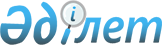 Об определении мест для размещения агитационных печатных материалов и помещений для проведения встреч с избирателями кандидатов в Президенты, депутаты Мажилиса Парламента и маслихатов Республики Казахстан
					
			Утративший силу
			
			
		
					Постановление акимата города Балхаш Карагандинской области от 1 декабря 2011 года N 48/04. Зарегистрировано Управлением юстиции города Балхаша Карагандинской области 7 декабря 2011 года N 8-4-254. Утратило силу постановлением акимата города Балхаш Карагандинской области от 20 октября 2023 года № 51/01
      Сноска. Утратило cилу постановлением акимата города Балхаш Карагандинской области от 20.10.2023 № 51/01 (вводится в действие по истечении десяти календарных дней после дня его первого официального опубликования).
      В соответствии с пунктами 4, 6 статьи 28 Конституционного Закона Республики Казахстан от 28 сентября 1995 года "О выборах в Республике Казахстан", акимат города Балхаша ПОСТАНОВЛЯЕТ:
      1. Исключен постановлением акимата города Балхаш Карагандинской области от 16.02.2023 № 09/01 (вводится в действие по истечении десяти календарных дней после дня его первого официального опубликования).


      2. Совместно с городской избирательной комиссией определить места для размещения агитационных печатных материалов для кандидатов в Президенты, депутаты Мажилиса Парламента и маслихатов Республики Казахстан согласно приложению 2.
      Сноска. Пункт 2 – в редакции постановления акимата города Балхаш Карагандинской области от 16.02.2023 № 09/01 (вводится в действие по истечении десяти календарных дней после дня его первого официального опубликования).


      3. Признать утратившим силу постановление акимата города Балхаш от 22 февраля 2011 года N 06/01 "Об определении мест для размещения агитационных печатных материалов и помещений для проведения встреч с избирателями кандидатов в Президенты и депутаты Мажилиса Парламента Республики Казахстан" (регистрационный номер в реестре государственной регистрации нормативных правовых актов N 8-4-222 опубликован в газетах "Балқаш өңірі" N 26 (11694) и "Северное Прибалхашье" N 23 (733) от 2 марта 2011 года).
      4. Исключен постановлением акимата города Балхаш Карагандинской области от 16.02.2023 № 09/01 (вводится в действие по истечении десяти календарных дней после дня его первого официального опубликования).


      5. Настоящее постановление вводится в действие со дня его официального опубликования. Адрес помещений
для встреч с избирателями по городу Балхаш
      Сноска. Приложение 1 исключено постановлением акимата города Балхаш Карагандинской области от 16.02.2023 № 09/01 (вводится в действие по истечении десяти календарных дней после дня его первого официального опубликования). Места для размещения агитационных печатных материалов для кандидатов в Президенты, депутаты Мажилиса Парламента и маслихатов Республики Казахстан
      Сноска. Приложение 2 – в редакции постановления акимата города Балхаш Карагандинской области от 16.02.2023 № 09/01 (вводится в действие по истечении десяти календарных дней после дня его первого официального опубликования).
					© 2012. РГП на ПХВ «Институт законодательства и правовой информации Республики Казахстан» Министерства юстиции Республики Казахстан
				
      Аким города Балхаш

К. Тейлянов
Приложение 1
к постановлению акимата города Балхаша
от 01 декабря 2011 года N 48/04Приложение 2
к постановлению
акимата города Балхаш
№48/04
от 01 декабря 2011 года
№
Наименование населенного пункта
Для размещения агитационных печатных материалов
1
город Балхаш
Информационный стенд на пересечении улиц Абая и Братьев Мусиных
2
город Балхаш
Информационный щит справа дома №34 микрорайона З.Сабитовой 
3
город Балхаш
Информационный стенд на пересечении улиц Бокейханова и Абая 
4
город Балхаш
Информационный щит слева дома №9 улицы Русакова
5
город Балхаш
Информационный щит справа дома №9 улицы Русакова, микрорайон Конырат
6
город Балхаш
Информационный стенд перед административным зданием железнодорожного вокзала станции Балхаш-1
7
поселок Саяк
Информационный щит перед зданием клуба "Горняк"
8
поселок Гульшат
Информационный щит перед зданием клуба поселка Гульшат
9
поселок Гульшат
Информационный стенд по улице Центральная слева дома №37 в населенном пункте Чубар-Тюбек